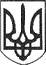 РЕШЕТИЛІВСЬКА МІСЬКА РАДАПОЛТАВСЬКОЇ ОБЛАСТІВИКОНАВЧИЙ КОМІТЕТ РІШЕННЯ27 червня 2019 року                                                                                            № 90Про виплату грошової допомоги гр. Гришку В.М.	Відповідно до статті 34 Закону України „Про місцеве самоврядування в Україні”, рішення Решетилівської міської ради сьомого скликання від 09.11.2018 року № 413-11-VII „Про затвердження Комплексної програми соціального захисту населення на 2019-2023 роки” (11 сесія) (зі змінами), враховуючи рекомендації комісії щодо визначення суми виплати матеріально-грошової допомоги громадянам постраждалим внаслідок надзвичайних ситуацій техногенного, природного, соціального характеру (протокол № 5 від 25.06.2019 року), виконавчий комітет Решетилівської міської радиВИРІШИВ:	Відділу бухгалтерського обліку, звітності та адміністративно-господарського забезпечення виконавчого комітету міської ради (Момот С.Г.) виплатити грошову допомогу в розмірі 20 тис. грн. (двадцять тисяч гривень)    гр. Гришку Василю Миколайовичу, який зареєстрований за адресою: вул. *****, ***, місто Решетилівка Полтавської області для ліквідації наслідків надзвичайної ситуації природного характеру, а саме: відновлення пошкодженого даху житлового будинку за вище вказаною адресою.Секретар міської ради							О.А. ДядюноваМомот Д.С. 21967